WattJames Watt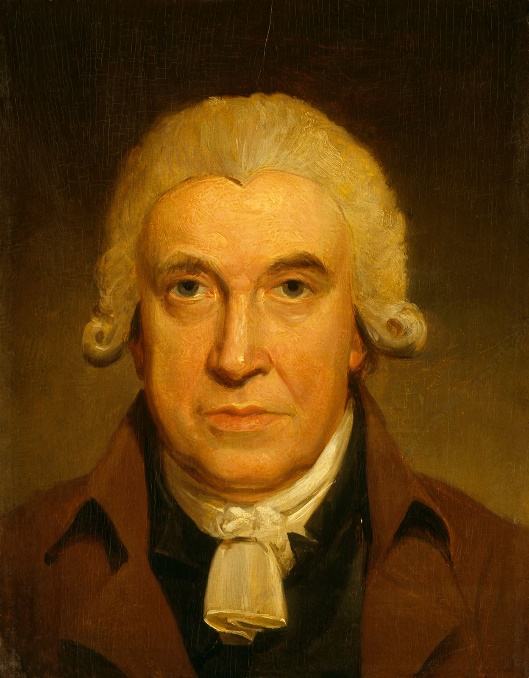 Anglais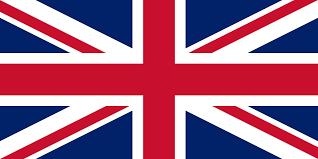 Invention : Machine a vapeur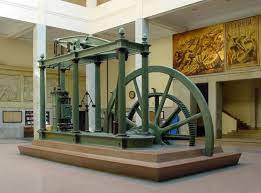 